РЕСПУБЛИКА ДАГЕСТАНГЛАВА МУНИЦИПАЛЬНОГО ОБРАЗОВАНИЯ«УНЦУКУЛЬСКИЙ РАЙОН»Индекс 368950  РД, пос. Шамилькала, ул.М.Дахадаева,3  тел.55-64-85e-mail:mo_uncuk_raion@mail.ruПОСТАНОВЛЕНИЕот «29» августа 2017 г. № 104Об утверждении Положения об  антикоррупционной экспертизе муниципальных нормативных правовых актов и проектов муниципальных нормативных правовых актов администрации муниципального образования «Унцукульский район»      Руководствуясь ст.ст. 1, 2, 5, 6 Федерального закона "О противодействии коррупции", Федеральным законом от 17.07.2009 года №172-ФЗ "Об антикоррупционной экспертизе нормативных правовых актов и проектов нормативных правовых актов", постановлением Правительства Российской Федерации от 26.02.2010 N 96 "Об антикоррупционной экспертизе нормативных правовых актов и проектов нормативных правовых актов", постановляю:1.Утвердить прилагаемое Положение об антикоррупционной экспертизе муниципальных нормативных правовых актов и проектов муниципальных нормативных правовых актов администрации муниципального образования «Унцукульский район».2.Настоящее постановление подлежит официальному опубликованию и размещению на официальном сайте администрации муниципального образования «Унцукульский район».4. Контроль за исполнением настоящего постановления оставляю за собой.                Глава  МО «Унцукульский район»                                                        И. Нурмагомедов                                                                                                     Приложение  УТВЕРЖДЕНО                                                                                     постановлением главы МО                                                                                     «Унцукульский рйон»от «29» августа  2017 г. №104 Положение об антикоррупционной экспертизе муниципальных нормативных правовых актов и проектов муниципальных нормативных правовых актов администрации муниципального образования «Унцукульский район»Раздел I. Общие положения1.1. Настоящее Положение об антикоррупционной экспертизе муниципальных нормативных правовых актов и проектов муниципальных нормативных правовыхактов администрации муниципального образования «Унцукульский район»(далее - Положение) разработано в соответствии с Федеральным законом от 17.07.2009 N 172-ФЗ "Об антикоррупционной экспертизе нормативных правовых актов и проектов нормативных правовых актов" и устанавливает порядок проведения в администрации Унцукульского муниципального образования (далее - администрация Унцукульского  МО) антикоррупционной экспертизы в отношении:1) муниципальных нормативных правовых актов Унцукульского муниципального образования - нормативных правовых актов Главы Унцукульского муниципального образования (далее - МНПА);2) проектов муниципальных нормативных правовых актов Унцукульского муниципального образования - проектов нормативных правовых актов Главы Унцукульского муниципального образования (далее - проекты МНПА).1.2. В настоящем Положении применяются следующие понятия:Антикоррупционная экспертиза МНПА и проектов МНПА (далее - антикоррупционная экспертиза) - деятельность специалистов органов местного самоуправления Унцукульского МО, направленная на выявление в МНПА или проектах МНПА положений, способствующих созданию условий для проявления коррупции, и предотвращение включения в них указанных положений.Коррупциогенные факторы - положения МНПА, проектов МНПА, устанавливающие для правоприменителя необоснованно широкие пределы усмотрения или возможность необоснованного применения исключений из общих правил, а также положения, содержащие неопределенные, трудновыполнимые и (или) обременительные требования к гражданам и организациям и тем самым создающие условия для проявления коррупции.1.3. Антикоррупционная экспертиза проводится согласно методике проведения антикоррупционной экспертизы нормативных правовых актов и проектов нормативных правовых актов, утвержденной постановлением Правительства Российской Федерации от 26.02.2010 N 96 "Об антикоррупционной экспертизе нормативных правовых актов и проектов нормативных правовых актов" (далее - Методика).Раздел II. Лица, проводящие антикоррупционную экспертизу2.1. Антикоррупционную экспертизу проводит непосредственно юридическая служба администрации Унцукульского МО.2.2. Институты гражданского общества и граждане могут в порядке, предусмотренном нормативными правовыми актами Российской Федерации, за счет собственных средств проводить независимую антикоррупционную экспертизу МНПА и проектов МНПА.Раздел III. Общие требования к антикоррупционной экспертизе3.1. Не проводится антикоррупционная экспертиза отмененных или признанных утратившими силу МНПА.В случае внесения изменений в МНПА, которые ранее были предметом антикоррупционной экспертизы, в отношении них проводится повторная антикоррупционная экспертиза.3.2. Юридической службой администрации антикоррупционная экспертиза проводится при проведении правовой экспертизы МНПА и проектов МНПА и мониторинге их применения. Антикоррупционная экспертиза МНПА, проектов МНПА проводится по мере поступления МНПА, проекта МНПА на правовую экспертизу.Раздел IV. Порядок проведения антикоррупционной экспертизы4.1. Разработчик МНПА, проекта МНПА ответственен за недопущение в нем коррупциогенных факторов.4.2. Юридическая служба администрации при проведении правовой экспертизы МНПА, проекта МНПА анализирует его на наличие коррупциогенных факторов, перечисленных и описанных в Методике.4.3. Срок проведения антикоррупционной экспертизы МНПА, проекта МНПА составляет не более одного месяца. При проведении антикоррупционной экспертизы МНПА, проекта МНПА юридическая служба администрации, проводящий антикоррупционную экспертизу, в рабочем порядке может привлекать разработчика МНПА, проекта МНПА для дачи соответствующих пояснений.В случае выявления коррупциогенных факторов в МНПА, проекте МНПА юридической службой администрации составляется заключение в соответствии с требованиями пунктов 4.4. и 4.5. настоящего Положения, которое подписывается специалистом юридической службы администрации. Заключение рассматривается Комиссией по противодействию коррупции (далее - Комиссия). По результатам рассмотрения заключения Комиссией принимается одно из следующих решений:- направить заключение в течение трех дней разработчику МНПА, проекта МНПА на доработку;- принять к сведению заключение, в котором содержится вывод об отсутствии в правовом акте положений, способствующих созданию условий для проявления коррупции. Заключение носит рекомендательный характер и подлежит обязательному рассмотрению разработчиком МНПА, проекта МНПА. Разработчик МНПА, проекта МНПА в течение 30 дней со дня получения МНПА, проекта МНПА и заключения обязан представить новый МНПА, проект МНПА, устранив выявленные коррупциогенные факторы. Доработанный МНПА, проект МНПА подлежит повторной правовой экспертизе и антикоррупционной экспертизе в том же порядке, что и первоначальная экспертиза.4.4. В заключении отражаются следующие сведения:1) дата и место подготовки заключения, данные о проводящих антикоррупционную экспертизу лицах (фамилия, инициалы, должность);2) реквизиты МНПА или проекта МНПА, проходящего антикоррупционную экспертизу;3) выявленные коррупциогенные факторы с указанием соответствующих структурных единиц МНПА или проекта МНПА (разделы, главы, статьи, части, пункты, подпункты, абзацы) и способы их устранения;4) положения, не относящиеся в соответствии с Методикой к коррупциогенным факторам, но которые могут способствовать созданию условий для проявления коррупции.В заключении могут быть отражены возможные негативные последствия сохранения в проекте МНПА выявленных коррупциогенных факторов.4.5. Перечень выявленных коррупциогенных факторов излагается в заключении в последовательности, установленной Методикой.4.6. В случае, если при проведении антикоррупционной экспертизы в МНПА или проекте МНПА коррупциогенных факторов не выявлено, об этом указывается в заключении.4.7. Заключение по результатам проведенной антикоррупционной экспертизы в отношении МНПА и проектов МНПА подписывается специалистом юридической службы  администрации.4.8. Заключение по результатам проведенной антикоррупционной экспертизы в отношении МНПА и проектов МНПА носит рекомендательный характер и обязательно для рассмотрения разработчиком МНПА или проекта МНПА.Раздел V. Публикация и распространение результатов антикоррупционной экспертизы5.1. Результаты антикоррупционной экспертизы МНПА или проектов МНПА, проводимой юридической службой  администрации, подлежат размещению на официальном сайте администрации Унцукульского  муниципального образования не реже одного раза в месяц.Приложениек Положениюоб  антикоррупционной экспертизе муниципальных нормативных правовых актов и проектов муниципальных нормативных правовых актов администрации МО «Унцукульский район»ФОРМАзаключения по результатам проведения антикоррупционной экспертизыЗАКЛЮЧЕНИЕпо результатам проведения антикоррупционной экспертизы(реквизиты муниципального правового акта либо наименование проекта правового акта)Администрацией муниципального образования «Унцукульский район» в соответствии с частями 3 и 4 статьи 3 Федерального закона от 17.07.2009 № 172-ФЗ «Об антикоррупционной экспертизе нормативных правовых актов и проектов нормативных правовых актов», статьей 6 Федерального закона от 25.12.2008 № 273-ФЗ «О противодействии коррупции» и пунктом 1.2 Положения о порядке проведения антикоррупционной экспертизы нормативных правовых актов Администрации муниципального  образования «Унцукульский район» и их проектов ___________________________________________________________________________________(реквизиты муниципального правового акта либо наименование проекта правового акта)в целях выявления в нем коррупциогенных факторов и их последующего устранения.Вариант 1:В представленном(реквизиты муниципального правового акта либо наименование проекта правового акта)коррупциогенные факторы не выявлены.Вариант 2:В представленном(реквизиты муниципального правового акта либо наименование проекта правового акта)выявлены следующие коррупциогенные факторы :1. ________________________________________________________________________________2. ________________________________________________________________________________…________________________________________________________________________________В целях устранения выявленных коррупциогенных факторов предлагается
(указывается способ устранения коррупциогенных факторов: исключение из текста документа, изложение его в другой редакции, внесение иных изменений в текст рассматриваемого документа либо в иной документ или иной способ)(наименование должности)(подпись)(инициалы, фамилия)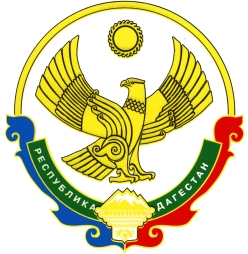 